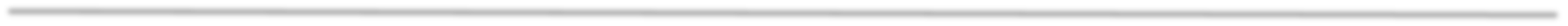 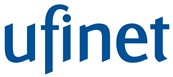 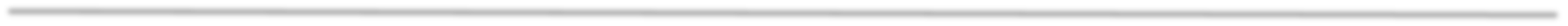 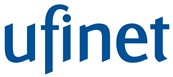 TABELA DE ESCALONAMENTO DE SERVIÇOS LOCAIS NO PARAGUAI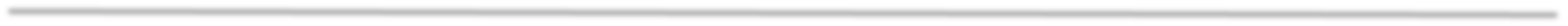 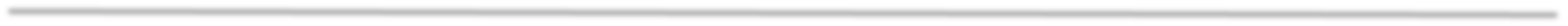 Nota:  Lembre-se que também pode entrar em contato conosco através de nosso número internacional (502) 2317 3333, caso precisar do nosso suporte.Atualização: Dezembro - 2018Nível de SuporteTempoContatoTelefoneE-mail10 HorasF. (595) 21 658 7000noclatam@ufinet.com10 HorasEngenheiros de PlantãoNOC LatamF. (595) 21 658 7000noclatam@ufinet.com22 HorasEng. Alejandro CasasolaCoordenador NOC LatamF. (502) 2317-3333 Ext. 41200 M. (502) 5364-3994ocasasolac@ufinet.com34 HorasEng. Marco MazariegosGerente NOC LatamF. (502) 2317-3342 M. (502) 5784-4862mmazariegos@ufinet.com45 HorasEng. Fabio GutierrezGerente O&M LatamF. (57) 1 7449005 Ext. 63416 M.(57) 311 3529184fgutierrez@ufinet.com56 HorasEng. Juan Milciades MarínCTO ParaguayF. (+595) 21 658 7000 M. (+595) 9811 65442jmarin@ufinet.com68 HorasEng. Juan Carlos NaranjoCTO LatamF. (57) 2 3210381 M. (57) 311 4351490jnaranjo@ufinet.com79 HorasEng. Mario SilvestreCountry Manager ParaguayF. (595) 21 658 7650 M. (595) 985 109 107masilvestre@ufinet.com